sz. mellékletVetítési felületek látványterve és azok elrendezése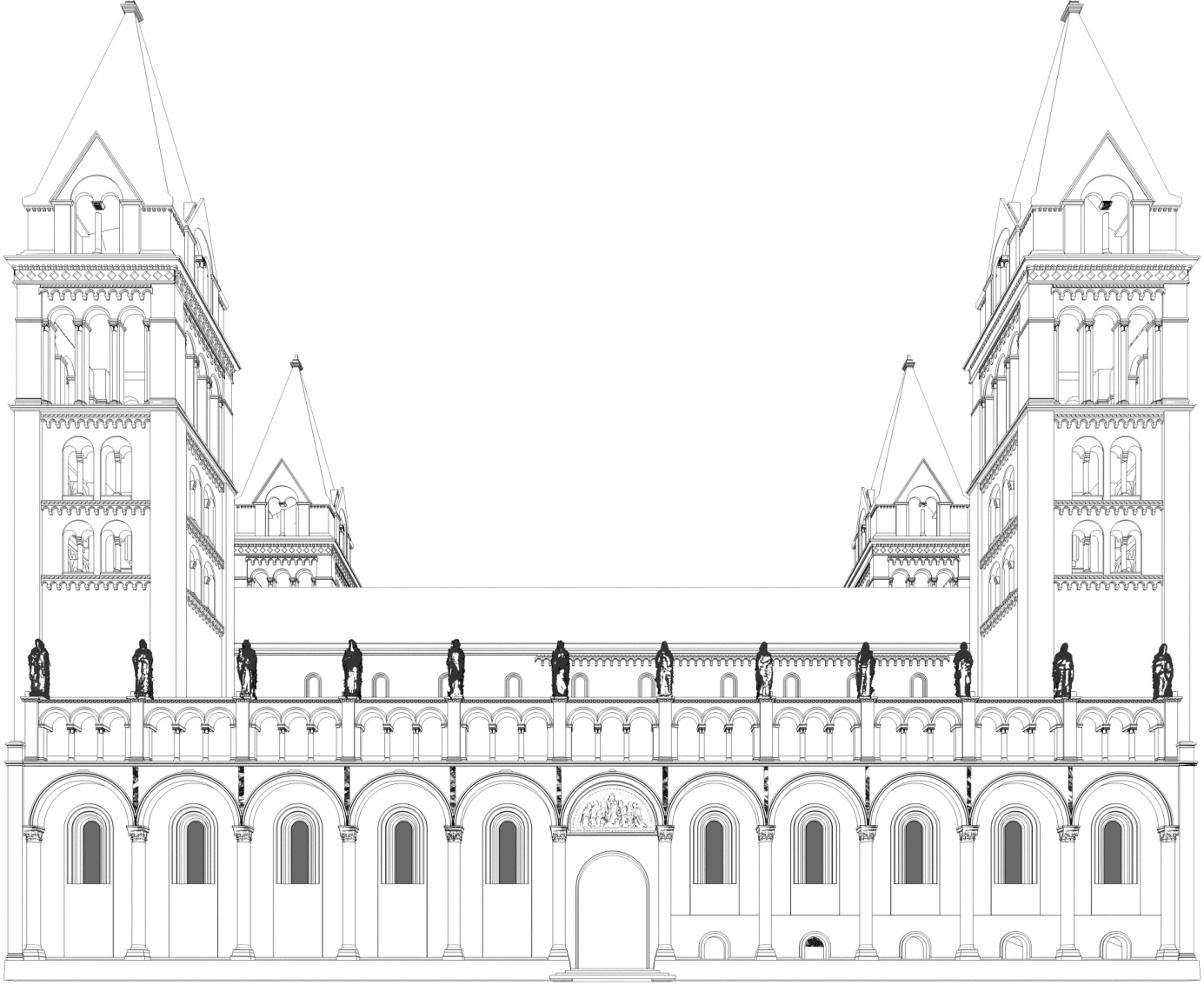 